Gefrituurde champignons met tartaarsaus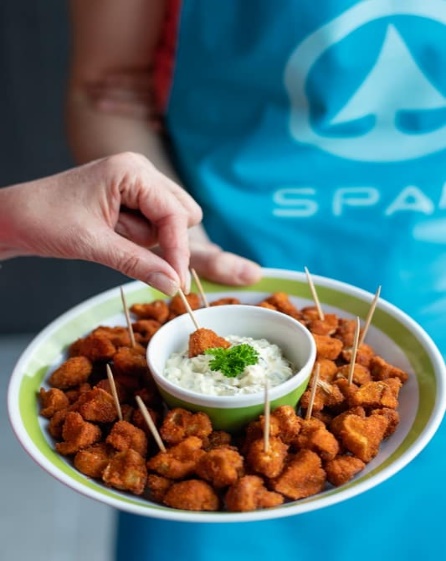 Ingrediënten:500 g Kastanjechampignons , kruidenpaneermeel , 2  eieren2 el mayonaise , 1 hardgekookt ei , 20 fijne augurkjes op azijn2 el kappertjes , krulpeterselieReceptWrijf de champignons proper. Snij de grote in 4 en de kleine in 2.Kluts 2 eieren los.Doe de champignonstukjes eerst in het losgeklopt ei en daarna in het kruidenpaneermeel.Tartaarsaus: pel het hardgekookt ei en plet het daarna fijn.Snij de kappertjes en augurken fijn.Meng alles met de mayonaise.Proef en voeg, indien nodig, een beetje kappertjesvocht toe.Verwarm de frituurolie op 180°C. Frituur de champignons.Doe de tartaarsaus in een potje, versier met wat peterselie en zet in het midden van de schotel met de gefrituurde champignons.